
Gheibh sibh stiùireadh air an sgeama mhaoineachaidh seo air an làrach-lìn againn an seo, agus tha sinn a moladh gu mòr gun leugh sibh sin mus tòisich sibh air an iarrtas seo. Ma tha ceistean sam bith agaibh mun iarrtas seo, cuiribh fios gu colmcille@gaidhlig.scot no cuir fòn gu 01463 225454.Cuiribh am foirm-iarrtas seo air ais do Bhòrd na Gàidhlig le post-d gu colmcille@gaidhlig.scot no sa phost gu Bòrd na Gàidhlig, Taigh a’ Ghlinne Mhòir, Rathad na Leacainn, Inbhir Nis, IV3 8NW.  Feumaidh iarrtasan a bhith aig Bòrd na Gàidhlig ro 3f air Diardaoin 20 Gearran 2020.You can find guidance for this funding programme on our website here and we strongly recommend reading this before starting your application. If you have any questions about this application, please contact colmcille@gaidhlig.scot or phone 01463 225454.Please return this completed form to Bòrd na Gàidhlig via email to colmcille@gaidhlig.scot or by post to Bòrd na Gàidhlig, Great Glen House, Leachkin Road, Inverness, IV3 8NW. Applications must be submitted to Bòrd na Gàidhlig no later than 3pm on Thursday 20 February 2020.
Dèanaibh cinnteach gu bheil na pàipearan a leanas an cois an iarrtais agaibh, far a bheil iad iomchaidh.  ’S urrainn dhuibh an cuir thugainn air post-d gu colmcille@gaidhlig.scot no sa phost gu Sgioba Tabhartasan, Bòrd na Gàidhlig, Taigh a’ Ghlinne Mhòir, Rathad na Leacainn, Inbhir Nis, IV3 8NW.Please ensure the following supporting documents are enclosed with your application, where applicable.  They can be sent to us via email to colmcille@gaidhlig.scot or by post to Grants Team, Bòrd na Gàidhlig, Great Glen House, Leachkin Road, Inverness, IV3 8NW.
Innsibh dhuinn carson a tha sibh den bheachd gu bheil am pròiseact agaibh freagarrach airson taic fhaighinn tron mhaoin seo agus mar a bhios na h-amasan agaibh airson a’ phròiseict a’ freagairt air na h-amasan a th’ againn airson na maoine (suas ri 500 facal).Please let us know why you think this project is applicable for support from the fund and how your aims for the project relate to the aims we have for the fund (up to 500 words).
Thoiribh seachad fiosrachadh air cosgaisean agus teachd-a-steach iomlan a’ phròiseict, a’ gabhail a-staigh taic neo-ionmhasail sam bith anns gach colbh, agus a’ sealltainn a bheil teachd-a-steach dearbhte, ri aontachadh no tuairmsichte.  Cuimhnichibh gum bi iarrtasan taic-airgid a tha a’ sireadh thairis air £10,000 no còrr is 80% de chosgaisean iomlan a’ phròiseict neo-cheadaichte agus nach tèid am measadh.Please give a detailed breakdown of the project’s total costs and income, including any in-kind costs in both columns and noting whether income is confirmed, pending or estimated.  Please note that applications for funding that request over £10,000 or more than 80% of total project costs will be deemed ineligible and will not be assessed.
Bidh agaibh ri aithisg dheireannach a’ cur thugainn às dèidh dhuibh am pròiseact a’ lìbhrigeadh le fios air cho soirbheachail ’s a bha sibh ann a bhith a’ coileanadh amasan na maoine seo.  Lìonaibh am fiosrachadh gu h-ìosal le fiosrachadh air mar a tha sibh an dùil buaidh a’ phròiseict a thomhas.You will need to submit a final report after delivering the project with information on how successful you were in achieving the desired outcomes of the fund.  Please complete the information below to outline to us how you intend to monitor and measure your project’s impact.
Ma gheibh sibh taic-airgid bhuainn, feumaidh sibh Bòrd na Gàidhlig aithneachadh far a bheil e freagarrach, mar am buidheann a thug seachad am maoineachaidh.If you receive funding from us, you will need to identify Bòrd na Gàidhlig, where applicable, as the funding source.
Tha Bòrd na Gàidhlig air a chomharrachadh fon lagh mar Phàrant Corporra ann an Achd na Cloinne is nan Daoine Òga (Alba) 2014. Tha sin a’ ciallachadh gu bheil dleastanasan reachdail oirnn a dh’fheumas sinn a choileanadh a thaobh a  bhith feuchainn ri piseach a thoirt air math nan daoine òga a tha, no a tha air a bhith, fo chùram agus a bhith cur às do chnapan-starra a tha gu tric ro na daoine sin nuair a thig e gu cothroman. Bòrd na Gàidhlig is legally designated as a Corporate Parent in the Children and Young People (Scotland) Act 2014. This means that we have statutory duties to fulfil with regard to enhancing the wellbeing of care experienced young people and removing barriers to opportunities which this population often faces.Tha mi a’ dearbhadh gu bheil am fiosrachadh a thug mi seachad san fhoirm seo ceart. Tha mi a’ tuigsinn gun dèan Bòrd na Gàidhlig feum den fhiosrachadh san fhoirm seo, agus gum faodadh am fiosrachadh a chleachdas iad a bhith gabhail a-steach fiosrachadh pearsanta (mar a tha sin air a mhìneachadh fon Achd Dìon Dàta (1998) agus fon Riaghailt Choitchinn airson Dìon Dàta (RCDD), gus dèiligeadh ris an iarrtas seo airson tabhartas. Ma shoirbhicheas leis an iarrtas agaibh, dh’fhaodte cuideachd gun tèid feum a dhèanamh den fhiosrachadh ann a bhith cuideachadh gus dèanamh cinnteach gun tèid cumhachan is cùmhnantan a’ chùmhnaint mhaoineachaidh a choileanadh agus gun tèid cumail ri dleastanasan laghail.I confirm the information provided on this form is correct. I understand that Bòrd na Gàidhlig will use information provided on this form, which may include personal data (as defined by the Data Protection Act (1998) and the General Data Protection Regulation (GDPR), for the purposes of processing this application for assistance.  Where the application is successful, information may also be used to manage the funding contract terms and conditions as well as comply with legal obligations.Nì Bòrd na Gàidhlig sanasachd is follaiseachd air an obair a nì daoine fa leth agus buidhnean a gheibh maoineachadh bhuainn. Ma thèid aontachadh ri taic-airgid a thoirt don bhuidhinn agaibh, bidh e mar chumha den aonta airson an tabhartais gum faod Bòrd na Gàidhlig fios mun phròiseact agaibh a shealltainn an cois fiosrachaidh a thèid fhoillseachadh mu thabhartasan a thugadh seachad, a’ gabhail a-steach ainm na buidhne agus an t-sùim a fhuair sibh.Bòrd na Gàidhlig will promote the work being undertaken by individuals and organisations in receipt of funding.  If funding support is approved to an organisation, it will be a condition of the grant that Bòrd na Gàidhlig may include your project in information published about grants awarded, including the organisation’s name and the amount awarded.Airson tuilleadh fiosrachaidh mu mar a nì Bòrd na Gàidhlig feum den dàta phearsanta agaibh, coimheadaibh air an fhiosrachadh bhuntainneach mu phrìobhaideachd a gheibhear an seo: Tha mi a' tuigsinn gum feum Bòrd na Gàidhlig cumail ri Achd Saorsa an Fhiosrachaidh (Alba) 2002, agus mar sin dh'fhaodadh gum feum sibh fiosrachadh a tha co-cheangailte ris an iarrtas seo fhoillseachadh gu poblach mura h-eil bacadh sònraichte air.  For further information about how Bòrd na Gàidhlig will use your personal data, please see the relevant privacy notice available here.I understand that Bòrd na Gàidhlig is subject to the Freedom of Information (Scotland) Act 2002, and therefore may be required to make information relating to this application publicly available unless it is subject to an exemption.Gus dèanamh cinnteach gum faod daoine fa leth agus buidhnean buannachdan fhaighinn bhon obair shanasachd is fhollaiseachd seo, dh’fhaodadh gum bi Bòrd na Gàidhlig ag iarraidh dàta pearsanta a chleachdadh an lùib fiosrachadh sanasachd. Mar as trice cha bhi san dàta sin ach an t-ainm agaibh nuair a tha sibh air cur a-steach airson tabhartas mar neach fa leth no ma tha sibh a’ riochdachadh buidheann, ach dh’fhaodadh gum bi beagan fiosrachadh pearsanta a bharrachd ann nuair a tha sin freagarrach.Ma tha sibh toilichte cead a thoirt dhuinn ur n-ainm a shealltainn an cois fiosrachadh sanasachd is follaiseachd, am biodh sibh cho math strìochag a chur sa bhogsa gu h-ìosal.To ensure all individuals and groups are able to benefit from these promotional activities, Bòrd na Gàidhlig may wish to include personal data in promotional information.  This will usually be limited to your name where you have applied in a personal capacity or are acting as a representative of group or organisation, although it may include limited additional personal information where appropriate.If you are happy for your name to be included in promotional information, please tick the box below:Bu mhath le Bòrd na Gàidhlig am fiosrachadh conaltraidh a thug sibh seachad a chleachdadh gus fiosrachadh iomchaidh a chur thugaibh a dh’fhaodadh ur cuideachadh le bhith a’ ruith na buidhne agaibh, fiosrachadh mu sgeamaichean thabhartasan coltach ris an fhear seo, agus mu iomairtean is pròiseactan eile às am faodadh sibh fhèin no a’ bhuidheann a tha sibh a’ riochdachadh buannachdan fhaighinn.Ma tha sibh ag iarraidh leithid a dh’fhiosrachadh fhaighinn, am biodh sibh cho math strìochag a chur sa bhogsa gu h-ìosal.Bòrd na Gàidhlig would like to use your contact details to send you relevant information that may help you manage your organisation, about similar grant schemes, and other initiatives and projects that may be beneficial to you or the organisation you are representing. If you wish to receive this information, please tick the box below:
Tha mi a’ dearbhadh gu bheil an t-iarrtas a’ gabhail ri riaghailtean an sgeama a leanas:I can confirm this application complies with the following rules of the scheme:Tha mi a’ dearbhadh gu bheil mi air stiùireadh na maoine seo a leughadh agus gu bheil am fiosrachadh air a thoirt seachad san fhoirm-iarrtas seo fìor:I hereby confirm that I have read the guidelines of this fund and that the information provided in this application is correct: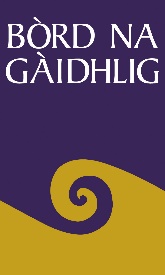 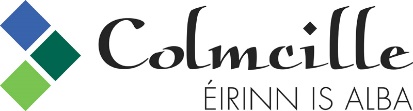 Colmcille 2020/21Foirm-iarrtais PròiseactanProject Application FormFiosrachadh mun Tagraiche / Applicant InformationA1Ainm a’ phròiseict / Project nameAinm a’ phròiseict / Project nameA2Ainm na buidhne / Organisation nameAinm na buidhne / Organisation nameA3Fios mun iarrtas gu
Contact name for applicationFios mun iarrtas gu
Contact name for applicationA4Dreuchd anns a’ bhuidhinn
Contact’s position in organisationDreuchd anns a’ bhuidhinn
Contact’s position in organisationA5Seòladh is còd-puist airson an iarrtais
Contact address & postcodeSeòladh is còd-puist airson an iarrtais
Contact address & postcodeA6Àireamh fòn / Telephone numberÀireamh fòn / Telephone numberA7Seòladh post-dealain / E-mail addressSeòladh post-dealain / E-mail addressA8Làrach-lìn / WebsiteLàrach-lìn / WebsiteA9Cunntasan meadhanan sòisealta (roghainneil)Social media accounts (optional)Twitter:@@A9Cunntasan meadhanan sòisealta (roghainneil)Social media accounts (optional)Facebook:A9Cunntasan meadhanan sòisealta (roghainneil)Social media accounts (optional)Instagram:@@A9Cunntasan meadhanan sòisealta (roghainneil)Social media accounts (optional)Eile/Other:A10An d’ fhuair sibh fhèin neo a’ bhuidheann agaibh taic-airgid bhon sgeama seo a-cheana?Have you or your organisation received support from this fund previously?An d’ fhuair sibh fhèin neo a’ bhuidheann agaibh taic-airgid bhon sgeama seo a-cheana?Have you or your organisation received support from this fund previously?Tha / YesChan eil / NoA10An d’ fhuair sibh fhèin neo a’ bhuidheann agaibh taic-airgid bhon sgeama seo a-cheana?Have you or your organisation received support from this fund previously?An d’ fhuair sibh fhèin neo a’ bhuidheann agaibh taic-airgid bhon sgeama seo a-cheana?Have you or your organisation received support from this fund previously?Còd taic-airgid / Grant Reference No: _______________Còd taic-airgid / Grant Reference No: _______________A11Structar Laghail, m.e: Comann Neo-chorporraichte, Companaidh Earranta le Barantas, SCIO, Companaidh Earranta le Earrannan, Com-pàirteachas, no Eile (innsibh dè an structar)Legal structure, e.g.: Unincorporated Association, Company Limited by Guarantee, SCIO, Company Limited by Shares, Partnership, or Other (please specify)Structar Laghail, m.e: Comann Neo-chorporraichte, Companaidh Earranta le Barantas, SCIO, Companaidh Earranta le Earrannan, Com-pàirteachas, no Eile (innsibh dè an structar)Legal structure, e.g.: Unincorporated Association, Company Limited by Guarantee, SCIO, Company Limited by Shares, Partnership, or Other (please specify)A11Structar Laghail, m.e: Comann Neo-chorporraichte, Companaidh Earranta le Barantas, SCIO, Companaidh Earranta le Earrannan, Com-pàirteachas, no Eile (innsibh dè an structar)Legal structure, e.g.: Unincorporated Association, Company Limited by Guarantee, SCIO, Company Limited by Shares, Partnership, or Other (please specify)Structar Laghail, m.e: Comann Neo-chorporraichte, Companaidh Earranta le Barantas, SCIO, Companaidh Earranta le Earrannan, Com-pàirteachas, no Eile (innsibh dè an structar)Legal structure, e.g.: Unincorporated Association, Company Limited by Guarantee, SCIO, Company Limited by Shares, Partnership, or Other (please specify)Àireamh chlàraichte a’ Chompanaidh (ma tha iomchaidh)
Company Registration number (if applicable):Àireamh chlàraichte a’ Chompanaidh (ma tha iomchaidh)
Company Registration number (if applicable):A11Structar Laghail, m.e: Comann Neo-chorporraichte, Companaidh Earranta le Barantas, SCIO, Companaidh Earranta le Earrannan, Com-pàirteachas, no Eile (innsibh dè an structar)Legal structure, e.g.: Unincorporated Association, Company Limited by Guarantee, SCIO, Company Limited by Shares, Partnership, or Other (please specify)Structar Laghail, m.e: Comann Neo-chorporraichte, Companaidh Earranta le Barantas, SCIO, Companaidh Earranta le Earrannan, Com-pàirteachas, no Eile (innsibh dè an structar)Legal structure, e.g.: Unincorporated Association, Company Limited by Guarantee, SCIO, Company Limited by Shares, Partnership, or Other (please specify)A12A bheil am buidheann agaibh clàraichte mar bhuidheann-charthannais? 
Is your organisation a registered charity?A bheil am buidheann agaibh clàraichte mar bhuidheann-charthannais? 
Is your organisation a registered charity?Tha / YesChan eil / NoA12A bheil am buidheann agaibh clàraichte mar bhuidheann-charthannais? 
Is your organisation a registered charity?A bheil am buidheann agaibh clàraichte mar bhuidheann-charthannais? 
Is your organisation a registered charity?Àireamh chlàraichte (ma tha iomchaidh)
Registration number (if applicable)Àireamh chlàraichte (ma tha iomchaidh)
Registration number (if applicable)A12A bheil am buidheann agaibh clàraichte mar bhuidheann-charthannais? 
Is your organisation a registered charity?A bheil am buidheann agaibh clàraichte mar bhuidheann-charthannais? 
Is your organisation a registered charity?A13Obair is amasan na buidhne (suas ri 100 facal) / Description and aims of organisation (up to 100 words):Obair is amasan na buidhne (suas ri 100 facal) / Description and aims of organisation (up to 100 words):Obair is amasan na buidhne (suas ri 100 facal) / Description and aims of organisation (up to 100 words):Obair is amasan na buidhne (suas ri 100 facal) / Description and aims of organisation (up to 100 words):A14Dè na coimhearsnachdan agus com-pàirtichean (ann an Alba agus/no Èirinn) a tha sibh an dùil a bhios am pròiseact seo a’ ruigsinn? (Suas ri 100 facal)Which communities and partners (in Scotland and/or Ireland) do you expect this project will be able to reach? (Up to 100 words)Dè na coimhearsnachdan agus com-pàirtichean (ann an Alba agus/no Èirinn) a tha sibh an dùil a bhios am pròiseact seo a’ ruigsinn? (Suas ri 100 facal)Which communities and partners (in Scotland and/or Ireland) do you expect this project will be able to reach? (Up to 100 words)Dè na coimhearsnachdan agus com-pàirtichean (ann an Alba agus/no Èirinn) a tha sibh an dùil a bhios am pròiseact seo a’ ruigsinn? (Suas ri 100 facal)Which communities and partners (in Scotland and/or Ireland) do you expect this project will be able to reach? (Up to 100 words)Dè na coimhearsnachdan agus com-pàirtichean (ann an Alba agus/no Èirinn) a tha sibh an dùil a bhios am pròiseact seo a’ ruigsinn? (Suas ri 100 facal)Which communities and partners (in Scotland and/or Ireland) do you expect this project will be able to reach? (Up to 100 words)Fiosrachadh mun bhuidheann / Organisation InformationFIOSRACHADH A BHARRACHD / SUPPORTING INFORMATIONFIOSRACHADH A BHARRACHD / SUPPORTING INFORMATIONFIOSRACHADH A BHARRACHD / SUPPORTING INFORMATIONFIOSRACHADH A BHARRACHD / SUPPORTING INFORMATIONB1Bonn-stèidh no Meòrachan
Constitution or Memorandum and Articles of Association                                                              RiatanachEssentialB1Na Cunntasan Bliadhnail mu dheireadh
Most recent Annual Accounts                                                                              RiatanachEssentialB1Liosta le Buill a’ Bhùird no na Comataidh
List of Board or Committee Members                               RiatanachEssentialB1Poileasaidh Dìon Chloinne no Barantachaidh
Child Protection or Safeguarding PolicyRiatanach airson pròiseactan le clann an sàsEssential for projects involving childrenB1An Aithisg Bhliadhnail mu dheireadh / Latest Annual Report Air am moladhRecommendedB1Poileasaidh Gàidhlig / Gaelic PolicyAir am moladhRecommendedB1Poileasaidh Co-ionannachd Chothroman
Equal Opportunities PolicyAir am moladhRecommendedCOMASAN GUS AM PRÒISEACT A LÌBHRIGEADH / ABILITY TO DELIVERB2Innsibh dhuinn mun eòlas a th’ agaibh no a th’ aig do bhuidheann air a bhith a’ lìbhrigeadh an t-seòrsa pròiseict seo agus a chuidicheas sibh ann a bhith lìbhrigeadh pròiseact a tha cur air adhart na Gàidhlig/Gaeilge gu h-èifeachdach (suas ri 200 facal).Please describe what experience you or your organisation has in delivering this type of project and will help you deliver a project that promotes Gaelic/Irish effectively (up to 200 words).Geàrr-iomradh air a’ Phròiseact / Project SummaryC1Thoiribh geàrr-iomradh (suas ri 250 facal) air a’ phròiseact dha bheil sibh a’ sireadh taic-airgid bho Bhòrd na Gàidhlig agus carson a tha sibh den bheachd gu bheil e airidh air taic-airgid.Please briefly describe (up to 250 words) the project for which you are seeking grant funding from Bòrd na Gàidhlig and why you believe it should be funded.Thoiribh geàrr-iomradh (suas ri 250 facal) air a’ phròiseact dha bheil sibh a’ sireadh taic-airgid bho Bhòrd na Gàidhlig agus carson a tha sibh den bheachd gu bheil e airidh air taic-airgid.Please briefly describe (up to 250 words) the project for which you are seeking grant funding from Bòrd na Gàidhlig and why you believe it should be funded.Thoiribh geàrr-iomradh (suas ri 250 facal) air a’ phròiseact dha bheil sibh a’ sireadh taic-airgid bho Bhòrd na Gàidhlig agus carson a tha sibh den bheachd gu bheil e airidh air taic-airgid.Please briefly describe (up to 250 words) the project for which you are seeking grant funding from Bòrd na Gàidhlig and why you believe it should be funded.Thoiribh geàrr-iomradh (suas ri 250 facal) air a’ phròiseact dha bheil sibh a’ sireadh taic-airgid bho Bhòrd na Gàidhlig agus carson a tha sibh den bheachd gu bheil e airidh air taic-airgid.Please briefly describe (up to 250 words) the project for which you are seeking grant funding from Bòrd na Gàidhlig and why you believe it should be funded.Thoiribh geàrr-iomradh (suas ri 250 facal) air a’ phròiseact dha bheil sibh a’ sireadh taic-airgid bho Bhòrd na Gàidhlig agus carson a tha sibh den bheachd gu bheil e airidh air taic-airgid.Please briefly describe (up to 250 words) the project for which you are seeking grant funding from Bòrd na Gàidhlig and why you believe it should be funded.Thoiribh geàrr-iomradh (suas ri 250 facal) air a’ phròiseact dha bheil sibh a’ sireadh taic-airgid bho Bhòrd na Gàidhlig agus carson a tha sibh den bheachd gu bheil e airidh air taic-airgid.Please briefly describe (up to 250 words) the project for which you are seeking grant funding from Bòrd na Gàidhlig and why you believe it should be funded.C2Dè an uimhir den phròiseict a thèid a lìbhrigeadh tro mheadhan na Gàidhlig/Gaeilge?How much of this project will be delivered through the medium of Gaelic/Irish?Air fad
AllA’ mhòr-chuid
MostLethach
HalfA’ bheag-chuid
SomeCha bhi idir
NoneC2Dè an uimhir den phròiseict a thèid a lìbhrigeadh tro mheadhan na Gàidhlig/Gaeilge?How much of this project will be delivered through the medium of Gaelic/Irish?CLÀR-AMA A’ PHRÒISEICT / PROJECT TIMEFRAMECLÀR-AMA A’ PHRÒISEICT / PROJECT TIMEFRAMECLÀR-AMA A’ PHRÒISEICT / PROJECT TIMEFRAMECLÀR-AMA A’ PHRÒISEICT / PROJECT TIMEFRAMEC3Cuin a tha sibh an dùil am pròiseact a thòiseachadh?
When do you expect the project to start?C4Cuin a tha sibh an dùil am pròiseact a chrìochnachadh?
When do you expect the project to end?C5An e pròiseact ùr a tha seo, neo pròiseact leantainneach?Is this a new project or the continuation of an existing one?Pròiseact ùr New ProjectC5An e pròiseact ùr a tha seo, neo pròiseact leantainneach?Is this a new project or the continuation of an existing one?Pròiseact leantainneach Continuation of existing projectC6Mas e pròiseact leantainneach a th’ ann, innsibh dhuinn carson a tha sibh ag iarraidh leantainn oirbh leis a' phròiseact agus ciamar a bhios e a’ togail air na toraidhean agaibh gu ruige seo (suas ri 150 facal).If this is the continuation of an existing project, please explain why you want to extend it and how it will build and improve upon your results to date (up to 150 words).Mas e pròiseact leantainneach a th’ ann, innsibh dhuinn carson a tha sibh ag iarraidh leantainn oirbh leis a' phròiseact agus ciamar a bhios e a’ togail air na toraidhean agaibh gu ruige seo (suas ri 150 facal).If this is the continuation of an existing project, please explain why you want to extend it and how it will build and improve upon your results to date (up to 150 words).Mas e pròiseact leantainneach a th’ ann, innsibh dhuinn carson a tha sibh ag iarraidh leantainn oirbh leis a' phròiseact agus ciamar a bhios e a’ togail air na toraidhean agaibh gu ruige seo (suas ri 150 facal).If this is the continuation of an existing project, please explain why you want to extend it and how it will build and improve upon your results to date (up to 150 words).Amasan na phròiseict / Aims of the projectAmasan na phròiseict / Aims of the projectAmasan na phròiseict / Aims of the projectAmasan na phròiseict / Aims of the projectD1A’ brosnachadh cleachdadh na Gàidhlig is na Gaeilge tro na h-ealainPromoting Gàidhlig and Irish use through the artsA’ cleachdadh dualchas gus coimhearsnachdan Gàidhlig/Gaeilge a thoirt còmhla agus gus inbhe nan cànanan a thogailUsing heritage to bring Gaelic-speaking communities together and raise the status of the Gaelic languagesA’ toirt luchd-labhairt òga na Gàidhlig is na Gaeilge còmhla tro thachartasan no pròiseactan sgoileBringing young speakers of Gaelic and Irish together through events or school projectsA’ brosnachadh conaltradh agus a’ sgaoileadh eòlas agus deagh chleachdaidhean eadar luchd-labhairt na Gàidhlig agus na GaeilgePromoting dialogue and sharing of experiences and best practice between Gaelic and Irish speakersA’ cur taic ri ionnsachadh na Gaeilge am measg luchd-labhairt na GàidhligSupporting the learning of Irish among Gaelic speakersA’ BROSNACHADH CLEACHDADH NA GÀIDHLIG IS GAEILGE / PROMOTING GAELIC AND IRISH USAGED2Innsibh dhuinn mar a bhios am pròiseact seo a’ cur ri cleachdadh na Gàidhlig agus/no Gaeilge nur beachd (suas ri 200 facal).Let us know how you believe this project will contribute to the usage of either Gaelic and/or Irish (up to 200 words).A’ CEANGAIL RI TACHARTASAN IS COMHARRAICHEAN EILE / CONNECTING WITH OTHER EVENTS & CELEBRATIONSD3Innsibh dhuinn mar a tha sibh an dùil gum bi am pròiseact agaibh a’ dèanamh ceangal ri tachartasan is comharraichean ionadail, nàiseanta no eadar-nàiseanta eile, me. Bliadhna Cholmcille 2021 (suas ri 200 facal).
Let us know how you expect the project will connect with other local, national or international events and celebrations, e.g. the Year of Colmcille 2021 (up to 200 words).DILEAB A’ PHRÒISEICT / PROJECT LEGACYD4Innsibh dhuinn dè an dìleab a tha sibh a’ sùileachadh a bhios aig a’ phròiseict seo a thaobh cleachdadh na Gàidhlig/Gaeilge agus com-pàirteachasan eadar coimhearsnachdan (suas ri 200 facal).Let us know what you believe will be the legacy of this project in terms of Gaelic/Irish usage and partnerships between communities (up to 200 words).Ionmhas agus Luach an Airgid / Finance and Value for MoneyE1COSGAISEAN / COSTSCOSGAISEAN / COSTSE2TEACHD-A-STEACH / INCOMETEACHD-A-STEACH / INCOME£Bòrd na Gàidhlig (Ri aontachadh / Pending)Bòrd na Gàidhlig (Ri aontachadh / Pending)£Gu h-iomlan / TotalGu h-iomlan / Total£Gu h-iomlan / TotalGu h-iomlan / Total£E3Fiosrachadh a bharrachd (ma tha a dhìth) / Further information (if required)Fiosrachadh a bharrachd (ma tha a dhìth) / Further information (if required)Fiosrachadh a bharrachd (ma tha a dhìth) / Further information (if required)Fiosrachadh a bharrachd (ma tha a dhìth) / Further information (if required)Fiosrachadh a bharrachd (ma tha a dhìth) / Further information (if required)A’ TOIRT SEACHAD LUACH AN AIRGID / DELIVERING VALUE FOR MONEYE4Mìnichibh carson a bhiodh am pròiseact seo na dhòigh èifeachdach gus taic-airgid a chleachdadh agus mar a bhios sibh dèanamh cinnteach gun tèid a chleachdadh ann an dòigh iomchaidh (suas ri 200 facal).Please explain why this project would be an effective use of funding and how you will ensure that it will be used appropriately (up to 200 words).Sgrùdadh agus Measadh a’ Phròiseict / Project Monitoring & EvaluationCÒ BHIOS AN SÀS / WHO WILL BE INVOLVEDCÒ BHIOS AN SÀS / WHO WILL BE INVOLVEDF1Thoiribh iomradh air na dhaoine (agus cia mheud dhiubh) a tha sibh an dùil bhios a’ lìbhrigeadh no a’ gabhail pàirt sa phròiseact agaibh (suas ri 200 facal).Please provide a summary of the people (and how many of them) you expect will be involved in delivering or taking part in your project (up to 200 words).MAR A NÌ SIBH MEASADH AIR BUAIDH A’ PHRÒISEACT / HOW YOU WILL ASSESS THE PROJECT’S IMPACTMAR A NÌ SIBH MEASADH AIR BUAIDH A’ PHRÒISEACT / HOW YOU WILL ASSESS THE PROJECT’S IMPACTF2Innsibh dhuinn na tha sibh an dùil a choileanadh leis a’ phròiseact seo agus mar a bhios sibh measadh an robh sibh soirbheachail agus dè a’ bhuaidh a th’ air a bhith aig a’ phròiseact air com-pàirtichean (suas ri 200 facal).Please tell us what you hope to achieve with the project and how you will assess if you have been successful and what impact your project has had on participants (up to 200 words).Aithne don taic-airgid / Acknowledging funding supportMìnich dhuinn (suas ri 200 facal) mar a thèid agaibh air seo a dhèanamh (m.e., a’ toirt iomradh air nuair a nì sibh margaidheachd air a’ phròiseact, a’ cleachdadh suaicheantas Bhòrd na Gàidhlig air stuthan foillsichte).Please explain (up to 200 words) how you will do this (e.g. acknowledgement in project publicity, use of Bòrd na Gàidhlig’s logo on printed materials).Pàrantan Corporra / Corporate ParentingA bheil am pròiseact seo a’ cur air dòigh tachartasan, cur-seachadan no a’ toirt chothroman do dhaoine òga a tha, no a tha air a bhith, fo chùram? Ma tha, thoiribh fiosrachadh dhuinn air ciamar a tha sibh a’ dèanamh sin agus air na toraidhean a tha sibh a’ sùileachadh? (suas ri 150 facal)Does this project provide activities or opportunities for care-experienced young people? If so, please provide information on how and your intended outcomes (up to 150 words).Fiosrachadh sam bith eile / Any further informationThoiribh fios dhuinn air càil sam bith a tha sibh airson a ràdh mu dheidhinn a’ phròiseict no airson taic a chur ris an iarrtas agaibh.  Ma tha sibh air sgrìobhainnean a bharrachd na an fheadhainn a chaidh iarraidh ann am Pàirt B a chur a-staigh leis an iarrtais agaibh, thoiribh iomradh orra an seo.Please let us know if there is anything else you would like to tell us about your project or to support your application.  If you have submitted further documentation than requested in Part B, please provide an overview of this here.Dearbhadh / ConfirmationJ1Tha mi a’ toirt cead seachad pìosan cuibhrichte agus freagarrach den fhiosrachadh phearsanta agam a chleachdadh gus sanasachd is follaiseachd a dhèanamh air leasachaidhean Gàidhlig, agus mar phàirt de sin dh’fhaodadh gun tèid fhoillseachadh air làrach-lìn Bhòrd na Gàidhlig gun deach tabhartas a thoirt dhomh no don bhuidhinn agam. Tha mi a’ tuigsinn gum faod mi an cead seo a tharraing air ais uair sam bith.I consent to limited and appropriate personal information being used to promote Gaelic development, which may include publication of a grant award on Bòrd na Gàidhlig’s website.  I understand that I can withdraw this consent at any time.J2Bu thoigh leam fiosrachadh iomchaidh fhaighinn a chuidicheas mi le bhith a’ ruith a’ phròiseict agam, fiosrachadh mu sgeamaichean coltach ris an fhear a chuir mi a-steach air a shon, no mu phròiseactan no iomairtean eile às am faodadh mi fhìn no a’ bhuidheann agam buannachdan fhaighinn.I would like to receive information that is relevant to helping me manage my project, similar schemes, and other projects or initiatives that may be of benefit to me or my group.Liosta-dearbhaidh / ChecklistLiosta-dearbhaidh / ChecklistLiosta-dearbhaidh / ChecklistJ3Clàr-ama a’ phròiseict eadar Giblean 2020 agus Dùbhlachd 2021?
Project timeline between April 2020 and December 2021?J4Iarrtas taic-airgid aig no nas lugha na 80% de chosgais iomlan?
Requested funding at or lower than 80% of total costs?J5Iarrtas taic-airgid aig no nas lugha na £10,000?
Requested funding at or lower than £10,000?J6Fiosrachadh a bharrachd a tha riatanach air a thoirt seachad?
Required supporting information files provided?Neach-dearbhaidh 1 / First signatoryNeach-dearbhaidh 1 / First signatoryAinm / NameAinm-sgrìobhte / SignatureCeann-latha / DateNeach-dearbhaidh 2 / Second signatoryNeach-dearbhaidh 2 / Second signatoryAinm / NameAinm-sgrìobhte / SignatureCeann-latha / Date